ANEXO 13TERMO DE COMPROMISSOReferente ao candidato que ainda não possui o RG no ato de efetuar a pré-matrículaPelo presente Termo de Compromisso, eu _______________________________________________________________, CPF nº ___________________________, residente na (Rua, nº - Bairro) _______________________________________________________________, telefone nº ________________________ convocado (a) para realizar pré-matrícula no curso técnico subsequente em __________________________________, para o ano/período letivo 2021.2, comprometo-me apresentar à Coordenação de Controle Acadêmico do Campus _________________________, até o dia 30 de outubro de 2021, RG original e cópia desse documento, a fim de efetivar a matrícula acima citada.Local e data:_____________________, ____ de ______________ de 2021.__________________________________________________Assinatura do candidato (a) ___________________________________________________Assinatura do Responsável pelo candidato (a) (quando candidato (a) menor de dezoito anos de idade)RG nº _______________________ (Órgão expedidor/Estado) ______________CPF nº _________________________________Telefone: (     ) _____________________________Grau de parentesco do responsável pelo candidato (a) :       Pai                 Mãe                 Outros (Especificar) ___________________________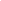 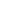 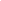 